Акты Министерства труда и социальной защиты Российской Федерации1. Приказ Минтруда России от 30.01.2015 № 51н "О требованиях к размещению сведений о доходах, об имуществе и обязательствах имущественного характера руководителей Федеральных государственных учреждений и членов их семей на официальных сайтах Федеральных государственных учреждений (органов, осуществляющих функции и полномочия учредителей Федеральных государственных учреждений) и предоставлению этих сведений общероссийским средствам массовой информации для опубликования"  (20.5 кб) 

2. Приказ Минтруда России от 07.10.2013 № 530н "О требованиях к размещению и наполнению подразделов, посвященных вопросам противодействия коррупции, официальных сайтов Федеральных государственных органов, Центрального Банка Российской Федерации, Пенсионного Фонда Российской Федерации, Фонда социального страхования Росийской Федерации, Федерального Фонда обязательного медицинского страхования, государственных корпораций (компаний), иных организаций, созданных на основании Федеральных законов, и требованиях к должностям, замещение которых влечет за собой размещение сведений о доходах, расходах, об имуществе и обязательствах имущественного характера"  (33.8 кб) 

3. Приказ Минтруда России от 31.03.2015 № 206н "Об утверждении инструктивно-методических указаний о порядке подготовки и направления в органы прокуратуры Российской Федерации материалов, необходимых для обращения прокурора в суд с заявлением об обращении в доход Росийской Федерации земельных участков, других объектов недвижимости, транспортных средств, ценных бумаг, акций (долей участия, паев в уставных (складочных) капиталах организаций), в отношении которых не представлены сведения, подтверждающие их приобретение на законные доходы"  (18.8 кб) 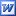 Зарегистрировано в Минюсте России 27 февраля 2015 г. N 36294МИНИСТЕРСТВО ТРУДА И СОЦИАЛЬНОЙ ЗАЩИТЫ РОССИЙСКОЙ ФЕДЕРАЦИИПРИКАЗот 30 января 2015 г. N 51нО ТРЕБОВАНИЯХК РАЗМЕЩЕНИЮ СВЕДЕНИЙ О ДОХОДАХ, ОБ ИМУЩЕСТВЕИ ОБЯЗАТЕЛЬСТВАХ ИМУЩЕСТВЕННОГО ХАРАКТЕРА РУКОВОДИТЕЛЕЙФЕДЕРАЛЬНЫХ ГОСУДАРСТВЕННЫХ УЧРЕЖДЕНИЙ И ЧЛЕНОВ ИХ СЕМЕЙНА ОФИЦИАЛЬНЫХ САЙТАХ ФЕДЕРАЛЬНЫХ ГОСУДАРСТВЕННЫХУЧРЕЖДЕНИЙ (ОРГАНОВ, ОСУЩЕСТВЛЯЮЩИХ ФУНКЦИИ И ПОЛНОМОЧИЯУЧРЕДИТЕЛЕЙ ФЕДЕРАЛЬНЫХ ГОСУДАРСТВЕННЫХ УЧРЕЖДЕНИЙ)И ПРЕДОСТАВЛЕНИЮ ЭТИХ СВЕДЕНИЙ ОБЩЕРОССИЙСКИМСРЕДСТВАМ МАССОВОЙ ИНФОРМАЦИИ ДЛЯ ОПУБЛИКОВАНИЯВо исполнение пункта 2 постановления Правительства Российской Федерации от 6 ноября 2014 г. N 1164 "О внесении изменений в некоторые акты Правительства Российской Федерации (Собрание законодательства Российской Федерации, 2014, N 46, ст. 6361) приказываю:1. Утвердить требования к размещению сведений о доходах, об имуществе и обязательствах имущественного характера руководителей федеральных государственных учреждений и членов их семей на официальных сайтах федеральных государственных учреждений (органов, осуществляющих функции и полномочия учредителей федеральных государственных учреждений) и предоставлению этих сведений общероссийским средствам массовой информации для опубликования согласно приложению.2. Установить, что размещение сведений о доходах, об имуществе и обязательствах имущественного характера руководителей федеральных государственных учреждений, определенных как организации, созданные для выполнения задач, поставленных перед федеральными государственными органами, на официальных сайтах данных федеральных государственных органов и предоставление этих сведений общероссийским средствам массовой информации для опубликования, осуществляется в соответствии с требованиями, утвержденными приказом Министерства труда и социальной защиты Российской Федерации от 7 октября 2013 г. 530н "О требованиях к размещению и наполнению подразделов, посвященных вопросам противодействия коррупции, официальных сайтов федеральных государственных органов, Центрального банка Российской Федерации, Пенсионного фонда Российской Федерации, Фонда социального страхования Российской Федерации, Федерального фонда обязательного медицинского страхования, государственных корпораций (компаний), иных организаций, созданных на основании федеральных законов, и требованиях к должностям, замещение которых влечет за собой размещение сведений о доходах, расходах, об имуществе и обязательствах имущественного характера" (зарегистрирован Минюстом России 25 декабря 2013 г., регистрационный N 30803).3. Настоящий приказ вступает в силу 30 апреля 2015 года.МинистрМ.А.ТОПИЛИНПриложениек приказу Министерства трудаи социальной защитыРоссийской Федерацииот 30 января 2015 г. N 51нТРЕБОВАНИЯК РАЗМЕЩЕНИЮ СВЕДЕНИЙ О ДОХОДАХ, ОБ ИМУЩЕСТВЕИ ОБЯЗАТЕЛЬСТВАХ ИМУЩЕСТВЕННОГО ХАРАКТЕРА РУКОВОДИТЕЛЕЙФЕДЕРАЛЬНЫХ ГОСУДАРСТВЕННЫХ УЧРЕЖДЕНИЙ И ЧЛЕНОВ ИХ СЕМЕЙНА ОФИЦИАЛЬНЫХ САЙТАХ ФЕДЕРАЛЬНЫХ ГОСУДАРСТВЕННЫХУЧРЕЖДЕНИЙ (ОРГАНОВ, ОСУЩЕСТВЛЯЮЩИХ ФУНКЦИИ И ПОЛНОМОЧИЯУЧРЕДИТЕЛЕЙ ФЕДЕРАЛЬНЫХ ГОСУДАРСТВЕННЫХ УЧРЕЖДЕНИЙ)И ПРЕДОСТАВЛЕНИЮ ЭТИХ СВЕДЕНИЙ ОБЩЕРОССИЙСКИМСРЕДСТВАМ МАССОВОЙ ИНФОРМАЦИИ ДЛЯ ОПУБЛИКОВАНИЯ1. Настоящий документ устанавливает требования к размещению сведений о доходах, об имуществе и обязательствах имущественного характера руководителей федеральных государственных учреждений, сведений о доходах, об имуществе и обязательствах имущественного характера их супруг (супругов) и несовершеннолетних детей (далее - сведения о доходах, об имуществе и обязательствах имущественного характера) на официальных сайтах в информационно-телекоммуникационной сети "Интернет" (далее - официальный сайт) федеральных государственных учреждений (органов, осуществляющих функции и полномочия учредителей федеральных государственных учреждений) и предоставлению этих сведений общероссийским средствам массовой информации для опубликования.2. Размещение сведений о доходах, об имуществе и обязательствах имущественного характера на официальных сайтах органов, осуществляющих функции и полномочия учредителей федеральных государственных учреждений, осуществляется в подразделах, посвященных вопросам противодействия коррупции, официальных сайтов данных органов в соответствии с требованиями к размещению и наполнению подразделов, посвященных вопросам противодействия коррупции, официальных сайтов федеральных государственных органов, Центрального банка Российской Федерации, Пенсионного фонда Российской Федерации, Фонда социального страхования Российской Федерации, Федерального фонда обязательного медицинского страхования, государственных корпораций (компаний), иных организаций, созданных на основании федеральных законов, утвержденными приказом Министерства труда и социальной защиты Российской Федерации от 7 октября 2013 г. N 530н <1>, согласно приложению к настоящим требованиям.--------------------------------<1> Приказ Министерства труда и социальной защиты Российской Федерации от 7 октября 2013 г. N 530н "О требованиях к размещению и наполнению подразделов, посвященных вопросам противодействия коррупции, официальных сайтов федеральных государственных органов, Центрального банка Российской Федерации, Пенсионного фонда Российской Федерации, Фонда социального страхования Российской Федерации, Федерального фонда обязательного медицинского страхования, государственных корпораций (компаний), иных организаций, созданных на основании федеральных законов, и требованиях к должностям, замещение которых влечет за собой размещение сведений о доходах, расходах, об имуществе и обязательствах имущественного характера", зарегистрирован Министерством юстиции Российской Федерации 25 декабря 2013 г., регистрационный N 30803.3. Размещение сведений о доходах, об имуществе и обязательствах имущественного характера на официальном сайте федерального государственного учреждения осуществляется в разделе "Сведения о доходах, об имуществе и обязательствах имущественного характера руководителя и членов его семьи".Отдельная гиперссылка на данный раздел размещается на главной странице официального сайта федерального государственного учреждения. Размещение указанной гиперссылки во всплывающих окнах не допускается.Доступ в раздел "Сведения о доходах, об имуществе и обязательствах имущественного характера руководителя и членов его семьи" осуществляется с главной страницы официального сайта федерального государственного учреждения путем последовательного перехода по гиперссылке. Количество таких переходов (по кратчайшей последовательности) должно быть не более одного.4. На официальных сайтах федеральных государственных учреждений размещаются и общероссийским средствам массовой информации предоставляются для опубликования следующие сведения о доходах, об имуществе и обязательствах имущественного характера:а) перечень объектов недвижимого имущества, принадлежащих руководителю федерального государственного учреждения, его супруге (супругу) и несовершеннолетним детям на праве собственности или находящихся в их пользовании, с указанием вида, площади и страны расположения каждого из таких объектов;б) перечень транспортных средств (с указанием вида и марки), принадлежащих на праве собственности руководителю федерального государственного учреждения, его супруге (супругу) и несовершеннолетним детям;в) декларированный годовой доход руководителя федерального государственного учреждения, его супруги (супруга) и несовершеннолетних детей.5. В размещаемых на официальных сайтах федеральных государственных учреждений и предоставляемых общероссийским средствам массовой информации для опубликования сведениях о доходах, об имуществе и обязательствах имущественного характера запрещается указывать:а) иные сведения (кроме указанных в пункте 4 настоящих требований) о доходах руководителя федерального государственного учреждения, его супруги (супруга) и несовершеннолетних детей об имуществе, принадлежащем на праве собственности названным лицам, и об их обязательствах имущественного характера;б) персональные данные супруги (супруга), детей и иных членов семьи руководителя федерального государственного учреждения;в) данные, позволяющие определить место жительства, почтовый адрес, телефон и иные индивидуальные средства коммуникации руководителя федерального государственного учреждения, его супруги (супруга), детей и иных членов семьи;г) данные, позволяющие определить местонахождение объектов недвижимого имущества, принадлежащих руководителю федерального государственного учреждения, его супруге (супругу), детям, иным членам семьи на праве собственности или находящихся в их пользовании;д) информацию, отнесенную к государственной тайне или являющуюся конфиденциальной.6. Сведения о доходах, об имуществе и обязательствах имущественного характера, указанные в пункте 4 настоящих требований, размещаются на официальных сайтах федеральных государственных учреждений в течение 14 рабочих дней со дня истечения срока, установленного для их подачи, и находятся весь период замещения соответствующим лицом должности руководителя федерального государственного учреждения.7. Размещение на официальных сайтах сведений о доходах, об имуществе и обязательствах имущественного характера, указанных в пункте 4 настоящих требований, и предоставление этих сведений общероссийским средствам массовой информации для опубликования обеспечивается федеральным государственным учреждением либо органом, осуществляющим функции и полномочия учредителя федерального государственного учреждения.8. Работники федерального государственного учреждения либо государственные (муниципальные) служащие органа, осуществляющего функции и полномочия учредителя федерального государственного учреждения, обеспечивающие размещение сведений о доходах, об имуществе и обязательствах имущественного характера на официальных сайтах и их представление общероссийским средствам массовой информации для опубликования, несут в соответствии с законодательством Российской Федерации ответственность за разглашение сведений, отнесенных к государственной тайне или являющихся конфиденциальными.9. Федеральное государственное учреждение либо орган, осуществляющий функции и полномочия учредителя федерального государственного учреждения:а) в течение трех рабочих дней со дня поступления запроса от общероссийского средства массовой информации сообщают о нем руководителю федерального государственного учреждения, в отношении которого поступил запрос;б) в течение семи рабочих дней со дня поступления запроса от общероссийского средства массовой информации обеспечивают предоставление ему сведений, указанных в пункте 4 настоящих требований, в том случае, если запрашиваемые сведения отсутствуют на официальном сайте.10. Сведения о доходах, об имуществе и обязательствах имущественного характера, указанные в пункте 4 настоящих требований, размещаются:а) без ограничения доступа к ним третьих лиц;б) в табличной форме согласно приложению к настоящим требованиям, в гипертекстовом формате и (или) в виде приложенных файлов в одном или нескольких из следующих форматов: .DOC, .DOCX, .EXCEL, .RTF. При этом должна быть обеспечена возможность поиска по тексту файла и копирования фрагментов текста.11. Не допускается:а) размещение на официальных сайтах федеральных государственных учреждений заархивированных сведений (формат .rar, .zip), сканированных документов;б) использование на официальных сайтах федеральных государственных учреждений форматов, требующих дополнительного распознавания;в) установление кодов безопасности для доступа к сведениям о доходах, об имуществе и обязательствах имущественного характера;г) запрашивание любых сведений у лица, осуществляющего доступ к размещенным сведениям.12. Размещенные на официальных сайтах федеральных государственных учреждений сведения о доходах, об имуществе и обязательствах имущественного характера:а) не подлежат удалению;б) находятся в открытом доступе (размещены на официальных сайтах) в течение всего периода замещения соответствующим лицом должности руководителя федерального государственного учреждения.13. При представлении руководителем федерального государственного учреждения уточненных сведений о доходах, об имуществе и обязательствах имущественного характера соответствующие изменения вносятся в размещенные на официальном сайте федерального государственного учреждения сведения о доходах, об имуществе и обязательствах имущественного характера не позднее 14 рабочих дней после окончания срока, установленного для представления уточненных сведений.Приложениек требованиям к размещениюсведений о доходах, об имуществеи обязательствах имущественногохарактера руководителейфедеральных государственныхучреждений и членов их семейна официальных сайтахфедеральных государственныхучреждений (органов, осуществляющихфункции и полномочия учредителейфедеральных государственныхучреждений) и предоставлениюэтих сведений общероссийскимсредствам массовой информациидля опубликования, утвержденнымприказом Министерства трудаи социальной защитыРоссийской Федерацииот 30 января 2015 г. N 51нФорма                                 Сведения          о доходах, об имуществе и обязательствах имущественного      характера руководителя федерального государственного учреждения      ______________________________________________________________,          (наименование федерального государственного учреждения)      а также о доходах, об имуществе и обязательствах имущественного         характера его супруги (супруга), несовершеннолетних детей            за период с 1 января 20__ г. по 31 декабря 20__ г.--------------------------------<1>  Фамилии и инициалы супруги (супруга) и несовершеннолетних детей не указываются.          <2>..Уточнения "сын" или "дочь" не предусмотрены.Зарегистрировано в Минюсте России 25 декабря 2013 г. N 30803МИНИСТЕРСТВО ТРУДА И СОЦИАЛЬНОЙ ЗАЩИТЫ РОССИЙСКОЙ ФЕДЕРАЦИИПРИКАЗот 7 октября 2013 г. N 530нО ТРЕБОВАНИЯХК РАЗМЕЩЕНИЮ И НАПОЛНЕНИЮ ПОДРАЗДЕЛОВ, ПОСВЯЩЕННЫХВОПРОСАМ ПРОТИВОДЕЙСТВИЯ КОРРУПЦИИ, ОФИЦИАЛЬНЫХ САЙТОВФЕДЕРАЛЬНЫХ ГОСУДАРСТВЕННЫХ ОРГАНОВ, ЦЕНТРАЛЬНОГО БАНКАРОССИЙСКОЙ ФЕДЕРАЦИИ, ПЕНСИОННОГО ФОНДА РОССИЙСКОЙФЕДЕРАЦИИ, ФОНДА СОЦИАЛЬНОГО СТРАХОВАНИЯ РОССИЙСКОЙФЕДЕРАЦИИ, ФЕДЕРАЛЬНОГО ФОНДА ОБЯЗАТЕЛЬНОГО МЕДИЦИНСКОГОСТРАХОВАНИЯ, ГОСУДАРСТВЕННЫХ КОРПОРАЦИЙ (КОМПАНИЙ), ИНЫХОРГАНИЗАЦИЙ, СОЗДАННЫХ НА ОСНОВАНИИ ФЕДЕРАЛЬНЫХ ЗАКОНОВ,И ТРЕБОВАНИЯХ К ДОЛЖНОСТЯМ, ЗАМЕЩЕНИЕ КОТОРЫХ ВЛЕЧЕТЗА СОБОЙ РАЗМЕЩЕНИЕ СВЕДЕНИЙ О ДОХОДАХ, РАСХОДАХ,ОБ ИМУЩЕСТВЕ И ОБЯЗАТЕЛЬСТВАХ ИМУЩЕСТВЕННОГО ХАРАКТЕРАВо исполнение подпункта "а" пункта 6 Указа Президента Российской Федерации от 8 июля 2013 г. N 613 "Вопросы противодействия коррупции" (Собрание законодательства Российской Федерации, 2013, N 28, ст. 3813) приказываю:Утвердить:требования к размещению и наполнению подразделов, посвященных вопросам противодействия коррупции, официальных сайтов федеральных государственных органов, Центрального банка Российской Федерации, Пенсионного фонда Российской Федерации, Фонда социального страхования Российской Федерации, Федерального фонда обязательного медицинского страхования, государственных корпораций (компаний), иных организаций, созданных на основании федеральных законов, согласно приложению N 1;требования к должностям, замещение которых влечет за собой размещение сведений о доходах, расходах, об имуществе и обязательствах имущественного характера, согласно приложению N 2.КонсультантПлюс: примечание.Нумерация пунктов дана в соответствии с официальным текстом документа.2. Департаменту развития государственной службы (Д.В. Баснак) обеспечить проведение мониторинга выполнения федеральными государственными органами, Центральным банком Российской Федерации, Пенсионным фондом Российской Федерации, Фондом социального страхования Российской Федерации, Федеральным фондом обязательного медицинского страхования, государственными корпорациями (компаниями), иными организациями, созданными на основании федеральных законов, требований, утвержденных настоящим приказом.3. Контроль за исполнением настоящего приказа возложить на заместителя Министра труда и социальной защиты Российской Федерации Т.В. Блинову.МинистрМ.А.ТОПИЛИНПриложение N 1к приказу Министерства трудаи социальной защитыРоссийской Федерацииот 7 октября 2013 г. N 530нТРЕБОВАНИЯК РАЗМЕЩЕНИЮ И НАПОЛНЕНИЮ ПОДРАЗДЕЛОВ, ПОСВЯЩЕННЫХВОПРОСАМ ПРОТИВОДЕЙСТВИЯ КОРРУПЦИИ, ОФИЦИАЛЬНЫХ САЙТОВФЕДЕРАЛЬНЫХ ГОСУДАРСТВЕННЫХ ОРГАНОВ, ЦЕНТРАЛЬНОГО БАНКАРОССИЙСКОЙ ФЕДЕРАЦИИ, ПЕНСИОННОГО ФОНДА РОССИЙСКОЙФЕДЕРАЦИИ, ФОНДА СОЦИАЛЬНОГО СТРАХОВАНИЯ РОССИЙСКОЙФЕДЕРАЦИИ, ФЕДЕРАЛЬНОГО ФОНДА ОБЯЗАТЕЛЬНОГО МЕДИЦИНСКОГОСТРАХОВАНИЯ, ГОСУДАРСТВЕННЫХ КОРПОРАЦИЙ (КОМПАНИЙ), ИНЫХОРГАНИЗАЦИЙ, СОЗДАННЫХ НА ОСНОВАНИИ ФЕДЕРАЛЬНЫХ ЗАКОНОВI. Общие положения1. Настоящие требования установлены в целях обеспечения открытости мер по противодействию коррупции, принимаемых федеральными государственными органами, Центральным банком Российской Федерации, Пенсионным фондом Российской Федерации, Фондом социального страхования Российской Федерации, Федеральным фондом обязательного медицинского страхования, государственными корпорациями (компаниями), иными организациями, созданными на основании федеральных законов (далее соответственно - государственный орган, Банк России, фонд, корпорация, организация).2. Размещение и наполнение подразделов, посвященных вопросам противодействия коррупции, официальных сайтов государственных органов и их территориальных органов, Банка России и территориальных учреждений Банка России, фондов и их территориальных органов, корпораций, организаций и их филиалов (далее - сайт) осуществляется в соответствии с настоящими требованиями.3. При наполнении подразделов, посвященных вопросам противодействия коррупции, сайтов информация, отнесенная к государственной тайне или являющаяся конфиденциальной, не размещается.II. Размещение подразделов, посвященных вопросампротиводействия коррупции4. Отдельная гиперссылка на подраздел, посвященный вопросам противодействия коррупции, размещается на главной странице сайта. Размещение указанной гиперссылки во всплывающих окнах не допускается.5. Доступ в подраздел, посвященный вопросам противодействия коррупции, осуществляется с главной страницы сайта путем последовательного перехода по гиперссылке. Количество таких переходов (по кратчайшей последовательности) должно быть не более одного.III. Требования к наполнению подразделов, посвященныхвопросам противодействия коррупции6. В подразделе, посвященном вопросам противодействия коррупции (далее - раздел "Противодействие коррупции"), сайтов содержатся последовательные ссылки на следующие подразделы:"Нормативные правовые и иные акты в сфере противодействия коррупции";"Антикоррупционная экспертиза";"Методические материалы";"Формы документов, связанных с противодействием коррупции, для заполнения";"Сведения о доходах, расходах, об имуществе и обязательствах имущественного характера";"Комиссия по соблюдению требований к служебному поведению и урегулированию конфликта интересов (аттестационная комиссия) <1>";--------------------------------<1> В соответствии с пунктом 2 Указа Президента Российской Федерации от 1 июля 2010 г. N 821 "О комиссиях по соблюдению требований к служебному поведению федеральных государственных служащих и урегулированию конфликта интересов" (Собрание законодательства Российской Федерации, 2010, N 27, ст. 3446; 2012, N 12, ст. 1391; 2013, N 14, ст. 1670) вопросы, изложенные в пункте 16 Положения, утвержденного данным Указом, рассматриваются в федеральных государственных органах, названных в разделе II перечня должностей федеральной государственной службы, при назначении на которые граждане и при замещении которых федеральные государственные служащие обязаны представлять сведения о своих доходах, об имуществе и обязательствах имущественного характера, а также сведения о доходах, об имуществе и обязательствах имущественного характера своих супруги (супруга) и несовершеннолетних детей, утвержденного Указом Президента Российской Федерации от 18 мая 2009 г. N 557:а) в отношении лиц, замещающих должности федеральной государственной гражданской службы, - комиссиями по соблюдению требований к служебному поведению федеральных государственных служащих и урегулированию конфликта интересов;б) в отношении лиц, замещающих должности федеральной государственной службы иных видов, - соответствующими аттестационными комиссиями."Обратная связь для сообщений о фактах коррупции".7. Раздел "Противодействие коррупции" может содержать иные подразделы, в которых размещаются доклады, отчеты, обзоры, статистическая информация по вопросам противодействия коррупции, часто задаваемые вопросы, размещение которых будет признано целесообразным руководителем государственного органа, председателем Банка России, фонда, руководителем корпорации, организации.8. Подраздел "Нормативные правовые и иные акты в сфере противодействия коррупции" содержит:а) список гиперссылок действующих федеральных законов, указов Президента Российской Федерации, постановлений Правительства Российской Федерации и иных нормативных правовых актов по вопросам противодействия коррупции для последовательного перехода на официальный интернет-портал правовой информации (www.pravo.gov.ru). Список гиперссылок должен быть структурирован по видам нормативных правовых актов: федеральные законы, указы Президента Российской Федерации, постановления Правительства Российской Федерации; иные нормативные правовые акты;б) список гиперссылок нормативных правовых актов и иных актов (локальных нормативных актов) по вопросам противодействия коррупции с приложением файлов, содержащих полный текст акта:план по противодействию коррупции;перечень должностей, при назначении на которые граждане и при замещении которых федеральные государственные служащие, служащие Банка России, работники фондов, корпораций, организаций (далее - служащие (работники)) обязаны представлять сведения о своих доходах, об имуществе и обязательствах имущественного характера, а также сведения о доходах, об имуществе и обязательствах имущественного характера своих супруги (супруга) и несовершеннолетних детей, утвержденный в соответствии с разделом III перечня должностей федеральной государственной службы, при назначении на которые граждане и при замещении которых федеральные государственные служащие обязаны представлять сведения о своих доходах, об имуществе и обязательствах имущественного характера, а также сведения о доходах, об имуществе и обязательствах имущественного характера своих супруги (супруга) и несовершеннолетних детей, утвержденного Указом Президента Российской Федерации от 18 мая 2009 г. N 557 <1>;--------------------------------<1> Собрание законодательства Российской Федерации, 2009, N 21, ст. 2542; 2012, N 4, ст. 471; N 14, ст. 1616.перечень должностей в организациях, создаваемых для выполнения задач, поставленных перед государственными органами, при назначении на которые граждане и при замещении которых работники обязаны представлять сведения о своих доходах, об имуществе и обязательствах имущественного характера, а также сведения о доходах, расходах, об имуществе и обязательствах имущественного характера своих супруги (супруга) и несовершеннолетних детей, утвержденный государственным органом;порядок представления сведений о доходах, расходах, об имуществе и обязательствах имущественного характера;положение об осуществлении проверки достоверности и полноты сведений, представляемых гражданами, претендующими на замещение должностей, служащими (работниками), а также соблюдения служащими (работниками) требований к служебному поведению;порядок уведомления представителя нанимателя (работодателя) о фактах обращения в целях склонения служащего (работника) к совершению коррупционных правонарушений;иные нормативные акты (локальные нормативные акты) по вопросам противодействия коррупции, размещение которых будет признано целесообразным.9. Нормативные правовые и иные акты в сфере противодействия коррупции (далее - нормативные и иные акты), указанные в подпункте "б" пункта 8 настоящих требований, размещаются в виде текста в формате (в одном или нескольких из следующих форматов: .DOC, .DOCX, .RTF, .PDF), обеспечивающем возможность поиска и копирования фрагментов текста средствами веб-обозревателя ("гипертекстовый формат"). Нормативные и иные акты могут дополнительно размещаться в графическом формате в виде графических образов их оригиналов ("графический формат").Размещение нормативных и иных актов в иных форматах, а также в виде сканированных документов, требующих дополнительного распознавания, не допускается.Гиперссылки нормативных и иных актов должны содержать полные реквизиты акта, в том числе наименование органа, принявшего акт, дату принятия, номер, название, а также дату и номер регистрации в Минюсте России (при наличии).Нормативные и иные акты должны размещаться в действующей редакции.10. Подраздел "Антикоррупционная экспертиза" содержит гиперссылку, перекрестную с гиперссылкой, при переходе по которой осуществляется доступ к официальному сайту, созданному для размещения информации о подготовке федеральными органами исполнительной власти проектов нормативных правовых актов и результатах их общественного обсуждения (www.regulation.gov.ru).11. Подраздел "Методические материалы" содержит методические рекомендации, обзоры, иные документы методического характера по вопросам противодействия коррупции.В данном подразделе размещаются как методические материалы по вопросам противодействия коррупции, самостоятельно разработанные государственным органом, Банком России, фондом, корпорацией, организацией, так и гиперссылка для последовательного перехода к методическим материалам, одобренным президиумом Совета при Президенте Российской Федерации по противодействию коррупции, методическим рекомендациям, обзорам, разъяснениям и иным документам, подготовленным Минтрудом России и размещенным на его официальном сайте (www.rosmintrud.ru).Методические рекомендации, обзоры, иные документы методического характера по вопросам противодействия коррупции, указанные в настоящем пункте, размещаются в виде текста в формате (в одном или нескольких из следующих форматов: .DOC, .DOCX, .RTF, .PDF), обеспечивающем возможность поиска и копирования фрагментов текста средствами веб-обозревателя ("гипертекстовый формат"). Размещение в иных форматах, а также в виде сканированных документов, требующих дополнительного распознавания, не допускается.12. Подраздел "Формы документов, связанных с противодействием коррупции, для заполнения" обеспечивает доступ к списку гиперссылок форм обращений, уведомлений, заявлений, справок о доходах, расходах, об имуществе и обязательствах имущественного характера, заполняемых гражданами, лицами, замещающими государственные должности Российской Федерации, служащими (работниками) в рамках реализации законодательства о противодействии коррупции:а) обращение гражданина, юридического лица по фактам коррупционных правонарушений;б) обращение бывшего служащего о даче согласия на замещение должности в коммерческой (некоммерческой) организации или выполнение работ на условиях гражданско-правового договора;в) уведомление представителя нанимателя (работодателя) о намерении выполнять иную оплачиваемую работу;г) уведомление представителя нанимателя (работодателя) о фактах обращения в целях склонения служащего (работника) к совершению коррупционных правонарушений;д) уведомление представителя нанимателя (работодателя) и своего непосредственного начальника о возникшем конфликте интересов или о возможности его возникновения;е) заявление служащего (работника) о невозможности по объективным причинам представить сведения о доходах, об имуществе и обязательствах имущественного характера своих супруги (супруга) и несовершеннолетних детей;ж) справка о доходах, об имуществе и обязательствах имущественного характера гражданина, претендующего на замещение государственной должности Российской Федерации, должности федеральной государственной службы, должности в Банке России, фонде, корпорации, организации;з) справка о доходах, об имуществе и обязательствах имущественного характера супруги (супруга) и несовершеннолетних детей гражданина, претендующего на замещение государственной должности Российской Федерации, должности федеральной государственной службы, должности в Банке России, фонде, корпорации, организации;и) справка о доходах, об имуществе и обязательствах имущественного характера лица, замещающего государственную должность Российской Федерации, должность федеральной государственной службы, должность в Банке России, фонде, корпорации, организации;к) справка о доходах, об имуществе и обязательствах имущественного характера супруги (супруга) и несовершеннолетних детей лица, замещающего государственную должность Российской Федерации, должность федеральной государственной службы, должность в Банке России, фонде, корпорации, организации;л) справка о расходах лица, замещающего государственную должность Российской Федерации, иного лица по каждой сделке по приобретению земельного участка, другого объекта недвижимости, транспортного средства, ценных бумаг, акций (долей участия, паев в уставных (складочных) капиталах организаций) и об источниках получения средств, за счет которых совершена указанная сделка.13. Формы документов, связанных с противодействием коррупции, для заполнения размещаются в виде электронной формы с возможностью заполнения соответствующих полей и последующей выгрузки в файл в одном или нескольких из следующих форматов: .DOC, .DOCX, .RTF, или в виде приложенных файлов в одном или нескольких из следующих форматов: .DOC, .DOCX, .RTF, .PDF. Размещение в иных форматах, а также в виде сканированных документов, требующих дополнительного распознавания, не допускается.14. Подраздел "Сведения о доходах, расходах, об имуществе и обязательствах имущественного характера" обеспечивает доступ к сведениям о доходах, расходах, об имуществе и обязательствах имущественного характера, предусмотренных пунктом 2 Порядка размещения сведений о доходах, расходах, об имуществе и обязательствах имущественного характера отдельных категорий лиц и членов их семей на официальных сайтах федеральных государственных органов, органов государственной власти субъектов Российской Федерации и организаций и предоставления этих сведений общероссийским средствам массовой информации для опубликования, утвержденного Указом Президента Российской Федерации от 8 июля 2013 г. N 613 "Вопросы противодействия коррупции" <1> (далее - Порядок).--------------------------------<1> Собрание законодательства Российской Федерации, 2013, N 28, ст. 3813.15. Сведения о доходах, расходах, об имуществе и обязательствах имущественного характера размещаются:а) без ограничения доступа к ним третьих лиц;б) в табличной форме согласно приложению к настоящим требованиям, в гипертекстовом формате и (или) в виде приложенных файлов в одном или нескольких из следующих форматов: .DOC, .DOCX, .EXCEL, .RTF. При этом должна быть обеспечена возможность поиска по тексту файла и копирования фрагментов текста.16. Сведения о доходах, расходах, имуществе и обязательствах имущественного характера размещаются в одном (едином) файле в виде таблицы либо в виде файлов, сгруппированных по самостоятельным структурным подразделениям (департаментам, управлениям, отделам), территориальным органам (территориальным учреждениям, филиалам).17. В случае если в соответствии с Порядком сведения о доходах, расходах, имуществе и обязательствах имущественного характера лица, замещающего государственную должность Российской Федерации, служащего (работника) размещаются на сайте другого государственного органа, то на сайте государственного органа, Банка России, фонда, корпорации, организации, а также подведомственной государственному органу организации, в котором служащий (работник) замещает (занимает) должность либо является его руководителем (заместителем руководителя), располагается гиперссылка, обеспечивающая доступ к подразделу "Сведения о доходах, расходах, об имуществе и обязательствах имущественного характера" соответствующего сайта, где такие сведения размещены.18. Не допускается:а) размещение на сайтах заархивированных сведений (формат .rar, .zip), сканированных документов;б) размещение в разных форматах на сайтах сведений о доходах, расходах, об имуществе и обязательствах имущественного характера за предыдущий трехлетний период;в) использование на сайтах форматов, требующих дополнительного распознавания;г) установление кодов безопасности для доступа к сведениям о доходах, расходах, об имуществе и обязательствах имущественного характера;д) запрашивание фамилии и инициалов лица, замещающего государственную должность Российской Федерации, фамилии и инициалов, должности служащего (работника) для предоставления доступа к размещенным о нем сведениям, запрашивание любых сведений у лица, осуществляющего доступ к размещенным сведениям.19. Размещенные на сайтах сведения о доходах, расходах, об имуществе и обязательствах имущественного характера, в том числе за предшествующие годы:а) не подлежат удалению;б) находятся в открытом доступе (размещены на сайтах) в течение всего периода замещения лицом государственной должности Российской Федерации, служащим (работником) должности, замещение которой влечет за собой размещение таких сведений на сайте, если иное не установлено законодательством Российской Федерации.20. При представлении лицом, замещающим государственную должность Российской Федерации, служащим (работником) уточненных сведений о доходах, об имуществе и обязательствах имущественного характера соответствующие изменения вносятся в размещенные на сайте сведения о доходах, расходах, об имуществе и обязательствах имущественного характера не позднее 14 рабочих дней после окончания срока, установленного для представления уточненных сведений.21. В случае поступления, а также перевода лица, замещающего государственную должность Российской Федерации, служащего (работника) на службу (работу) в другой государственный орган, в Банк России, фонд, корпорацию, организацию сведения о его доходах, расходах, об имуществе и обязательствах имущественного характера, а также о доходах, расходах, об имуществе и обязательствах имущественного характера членов его семьи за все предшествующие периоды, размещенные ранее, подлежат размещению в подразделе "Сведения о доходах, расходах, имуществе и обязательствах имущественного характера" сайта соответствующего государственного органа, Банка России, фонда, корпорации, организации, в котором он замещает государственную должность Российской Федерации, проходит службу, осуществляет трудовую деятельность.22. Получение сведений о доходах, расходах, об имуществе и обязательствах имущественного характера за предшествующие периоды осуществляется посредством копирования ранее размещенных сведений с сайта соответствующего государственного органа, Банка России, фонда, корпорации, организации.23. Размещение по новому месту службы (работы) сведений о доходах, расходах, об имуществе и обязательствах имущественного характера лица, замещающего государственную должность Российской Федерации, служащего (работника) и сведений о доходах, расходах, об имуществе и обязательствах имущественного характера членов его семьи осуществляется в соответствии с настоящими требованиями. При этом делается отметка о том, что данное лицо поступило на службу (работу) в отчетном году, а также указывается гиперссылка на страницу сайта соответствующего государственного органа, Банка России, фонда, корпорации, организации, с которой взяты ранее размещенные сведения.24. В случае упразднения государственного органа, фонда, корпорации, организации, в котором служащий (работник) ранее замещал (занимал) должность, положения, установленные пунктами 21 - 23 настоящих требований, не применяются.25. Подраздел "Комиссия по соблюдению требований к служебному поведению и урегулированию конфликта интересов (аттестационная комиссия)" обеспечивает доступ к информации о деятельности комиссии по соблюдению требований к служебному поведению и урегулированию конфликта интересов (аттестационной комиссии) (далее - комиссии), в том числе содержащей:а) состав комиссии, включая членов комиссии, обладающих правом совещательного голоса, с указанием фамилии и инициалов, занимаемой должности (для представителей научных организаций и образовательных учреждений среднего, высшего и дополнительного профессионального образования - с указанием также и места работы);б) Положение о комиссии;в) сведения о планируемом проведении заседания комиссии (анонс, повестка), о состоявшемся заседании комиссии, принятых решениях;г) порядок подачи заявлений для рассмотрения на комиссии.26. Сведения о составе комиссии должны размещаться в виде приложенного файла в одном или нескольких из следующих форматов: .DOC, .DOCX, .RTF, .PDF.27. В подразделе "Комиссия по соблюдению требований к служебному поведению и урегулированию конфликта интересов (аттестационная комиссия)" при размещении сведений о принятых комиссиями решениях указываются:а) основание для проведения заседания комиссии;б) принятое комиссией решение, в том числе ключевые детали рассмотренного комиссией вопроса, например, осуществление в государственном органе, Банке России, фонде, корпорации, организации мер по предупреждению коррупции; факты, свидетельствующие о предоставлении служащим (работником) неполных и (или) недостоверных сведений о доходах, расходах, об имуществе и обязательствах имущественного характера; причины непредставления служащим (работником) сведений о доходах, об имуществе и обязательствах имущественного характера супруги (супруга) и несовершеннолетних детей; название и род деятельности организации, в которую планирует устроиться на работу бывший служащий, и содержание выполнявшихся им ранее должностных обязанностей.Учитывая, что решения комиссии могут содержать персональные данные, исходя из положения пункта 11 части 1 статьи 6 Федерального закона от 27 июля 2006 г. N 152-ФЗ "О персональных данных" <1>, опубликование данных решений осуществляется с обезличиванием персональных данных, например, с указанием замещаемой служащим (работником) должности, но без указания фамилии и инициалов, структурного подразделения государственного органа, Банка России, фонда, корпорации, организации.--------------------------------<1> Собрание законодательства Российской Федерации, 2006, N 31, ст. 3451; 2009, N 48, ст. 5716; 2009, N 48, ст. 5716; 2011, N 23, ст. 3263; N 31, ст. 4701; 2013, N 14, ст. 1651.28. Подраздел "Обратная связь для сообщений о фактах коррупции" содержит гиперссылку, перекрестную с гиперссылкой, при переходе по которой осуществляется доступ к подразделу "Обращения граждан", включающему в том числе информацию о:а) нормативном правовом акте, регламентирующем порядок рассмотрения обращений граждан;б) способах для граждан и юридических лиц беспрепятственно направлять свои обращения в государственный орган, Банк России, фонд, корпорацию, организацию (информация о работе "горячей линии", "телефона доверия", отправке почтовых сообщений, форма направления сообщений гражданами и организациями через сайт).Приложениек требованиям к размещениюи наполнению подразделов,посвященных вопросам противодействиякоррупции, официальных сайтовфедеральных государственных органов,Центрального банка РоссийскойФедерации, Пенсионного фондаРоссийской Федерации, Фондасоциального страхования РоссийскойФедерации, Федерального фондаобязательного медицинского страхования,государственных корпораций (компаний),иных организаций, созданныхна основании федеральных законов,утвержденным приказом Министерстватруда и социальной защитыРоссийской Федерацииот 7 октября 2013 г. N 530нФормаСведения о доходах, расходах,об имуществе и обязательствах имущественного характераза период с 1 января 20__ г. по 31 декабря 20__ г.--------------------------------<1> В случае если в отчетном периоде лицу, замещающему государственную должность Российской Федерации, служащему (работнику) по месту службы (работы) предоставлены (выделены) средства на приобретение (строительство) жилого помещения, данные средства суммируются с декларированным годовым доходом, а также указываются отдельно в настоящей графе.<2> Сведения указываются, если сумма сделки превышает общий доход лица, замещающего государственную должность Российской Федерации, служащего (работника) и его супруги (супруга) за три последних года, предшествующих совершению сделки.Приложение N 2к приказу Министерства трудаи социальной защитыРоссийской Федерацииот 7 октября 2013 г. N 530нТРЕБОВАНИЯК ДОЛЖНОСТЯМ, ЗАМЕЩЕНИЕ КОТОРЫХ ВЛЕЧЕТ ЗА СОБОЙ РАЗМЕЩЕНИЕСВЕДЕНИЙ О ДОХОДАХ, РАСХОДАХ, ОБ ИМУЩЕСТВЕ И ОБЯЗАТЕЛЬСТВАХИМУЩЕСТВЕННОГО ХАРАКТЕРАВ подразделах, посвященных вопросам противодействия коррупции, официальных сайтов федеральных государственных органов, Центрального банка Российской Федерации, Пенсионного фонда Российской Федерации, Фонда социального страхования Российской Федерации, Федерального фонда обязательного медицинского страхования, государственных корпораций (компаний), иных организаций, созданных на основании федеральных законов (далее - государственный орган, Банк России, фонд, корпорация, организация), в информационно-телекоммуникационной сети "Интернет" по решению руководителя государственного органа, председателя Банка России, руководителя фонда, корпорации, организации подлежат размещению сведения о доходах, расходах, об имуществе и обязательствах имущественного характера, представленные лицами, замещающими должности, к которым установлены требования о размещении сведений о доходах, расходах, об имуществе и обязательствах имущественного характера.Требования о размещении сведений о доходах, расходах, об имуществе и обязательствах имущественного характера устанавливаются к следующим должностям:1) государственные должности Российской Федерации;2) должности председателя Банка России, заместителя председателя Банка России, члена совета директоров Банка России;3) должности в государственном органе (территориальном органе государственного органа), фонде, корпорации, организации, назначение на которые и освобождение от которых осуществляются Президентом Российской Федерации или Правительством Российской Федерации;4) должности федеральной государственной гражданской службы указанные в разделе I перечня должностей федеральной государственной службы, при назначении на которые граждане и при замещении которых федеральные государственные служащие обязаны представлять сведения о своих доходах, об имуществе и обязательствах имущественного характера, а также сведения о доходах, об имуществе и обязательствах имущественного характера своих супруги (супруга) и несовершеннолетних детей, утвержденного Указом Президента Российской Федерации от 18 мая 2009 г. N 557 <1> (далее - Перечень, утвержденный Указом Президента Российской Федерации N 557);--------------------------------<1> Собрание законодательства Российской Федерации, 2009, N 21, ст. 2542; 2012, N 4, ст. 471; N 14, ст. 1616.5) должности военной службы и федеральной государственной службы иных видов, указанные в разделе II Перечня, утвержденного Указом Президента Российской Федерации N 557;6) должности федеральной государственной гражданской службы высшей и главной группы категорий "руководители", "помощники (советники)", "специалисты", включенные в перечни должностей, замещение которых связано с коррупционными рисками, утвержденные государственными органами в соответствии с разделом III Перечня, утвержденного Указом Президента Российской Федерации N 557;7) следующие должности в Банке России:центральный аппарат:главный аудитор;директор департамента;начальник департамента;начальник главного управления;территориальные учреждения:начальник главного управления;начальник московского главного территориального управления;председатель Национального банка;8) следующие должности в фондах, корпорациях и организациях:руководитель (единоличный исполнительный орган);заместитель руководителя;член правления (коллегиального исполнительного органа), исполнение обязанностей по которой осуществляется на постоянной основе;руководитель самостоятельного структурного подразделения (департамента, управления, отдела);заместитель руководителя самостоятельного структурного подразделения (департамента, управления, отдела);руководитель территориального органа фонда, филиала корпорации, организации;9) следующие должности в организациях, создаваемых для выполнения задач, поставленных перед государственными органами (далее - подведомственные организации):руководитель (единоличный исполнительный орган);заместитель руководителя;главный бухгалтер;10) должности, исполнение должностных (служебных, трудовых) обязанностей по которым предусматривает участие в качестве председателя, заместителя председателя, секретаря, члена коллегиального органа, образованного в государственном органе (территориальном органе государственного органа), Банке России, фонде, корпорации, организации, подведомственной организации, в полномочия которого входит:распределение бюджетных ассигнований, субсидий, межбюджетных трансфертов, а также распределение ограниченных ресурсов;осуществление государственных закупок либо выдача лицензий и разрешений;списание объектов движимого и недвижимого имущества, находящегося в федеральной собственности и закрепленного на праве оперативного управления за государственным органом, Банком России, фондом, корпорацией, организацией.МИНИСТЕРСТВО ТРУДА И СОЦИАЛЬНОЙ ЗАЩИТЫ РОССИЙСКОЙ ФЕДЕРАЦИИПРИКАЗот 31 марта 2015 г. N 206нОБ УТВЕРЖДЕНИИ ИНСТРУКТИВНО-МЕТОДИЧЕСКИХ УКАЗАНИЙО ПОРЯДКЕ ПОДГОТОВКИ И НАПРАВЛЕНИЯ В ОРГАНЫ ПРОКУРАТУРЫРОССИЙСКОЙ ФЕДЕРАЦИИ МАТЕРИАЛОВ, НЕОБХОДИМЫХ ДЛЯ ОБРАЩЕНИЯПРОКУРОРА В СУД С ЗАЯВЛЕНИЕМ ОБ ОБРАЩЕНИИ В ДОХОДРОССИЙСКОЙ ФЕДЕРАЦИИ ЗЕМЕЛЬНЫХ УЧАСТКОВ, ДРУГИХ ОБЪЕКТОВНЕДВИЖИМОСТИ, ТРАНСПОРТНЫХ СРЕДСТВ, ЦЕННЫХ БУМАГ, АКЦИЙ(ДОЛЕЙ УЧАСТИЯ, ПАЕВ В УСТАВНЫХ (СКЛАДОЧНЫХ) КАПИТАЛАХОРГАНИЗАЦИЙ), В ОТНОШЕНИИ КОТОРЫХ НЕ ПРЕДСТАВЛЕНЫ СВЕДЕНИЯ,ПОДТВЕРЖДАЮЩИЕ ИХ ПРИОБРЕТЕНИЕ НА ЗАКОННЫЕ ДОХОДЫВ соответствии с подпунктом "в" пункта 25 Указа Президента Российской Федерации от 2 апреля 2013 г. N 309 "О мерах по реализации отдельных положений Федерального закона "О противодействии коррупции" (Собрание законодательства Российской Федерации, 2013, N 14, ст. 1670; N 23, ст. 2892; N 28, ст. 3813; N 49, ст. 6399; 2014, N 26, ст. 3520; N 30, ст. 4286; 2015, N 10, ст. 1506) и в целях обеспечения совершенствования деятельности по обращению в доход Российской Федерации земельных участков, других объектов недвижимости, транспортных средств, ценных бумаг, акций (долей участия, паев в уставных (складочных) капиталах организаций), в отношении которых не представлены сведения, подтверждающие их приобретение на законные доходы, приказываю:Утвердить прилагаемые инструктивно-методические указания о порядке подготовки и направления в органы прокуратуры Российской Федерации материалов, необходимых для обращения прокурора в суд с заявлением об обращении в доход Российской Федерации земельных участков, других объектов недвижимости, транспортных средств, ценных бумаг, акций (долей участия, паев в уставных (складочных) капиталах организаций), в отношении которых не представлены сведения, подтверждающие их приобретение на законные доходы.МинистрМ.ТОПИЛИННе нуждается в государственной регистрации. Письмо Минюста России от 21 мая 2015 г. N 01/58395-ЮЛ.Утвержденыприказом Министерства трудаи социальной защитыРоссийской Федерацииот 31 марта 2015 г. N 206нИНСТРУКТИВНО-МЕТОДИЧЕСКИЕ УКАЗАНИЯО ПОРЯДКЕ ПОДГОТОВКИ И НАПРАВЛЕНИЯ В ОРГАНЫ ПРОКУРАТУРЫРОССИЙСКОЙ ФЕДЕРАЦИИ МАТЕРИАЛОВ, НЕОБХОДИМЫХ ДЛЯ ОБРАЩЕНИЯПРОКУРОРА В СУД С ЗАЯВЛЕНИЕМ ОБ ОБРАЩЕНИИ В ДОХОДРОССИЙСКОЙ ФЕДЕРАЦИИ ЗЕМЕЛЬНЫХ УЧАСТКОВ, ДРУГИХ ОБЪЕКТОВНЕДВИЖИМОСТИ, ТРАНСПОРТНЫХ СРЕДСТВ, ЦЕННЫХ БУМАГ, АКЦИЙ(ДОЛЕЙ УЧАСТИЯ, ПАЕВ В УСТАВНЫХ (СКЛАДОЧНЫХ) КАПИТАЛАХОРГАНИЗАЦИЙ), В ОТНОШЕНИИ КОТОРЫХ НЕ ПРЕДСТАВЛЕНЫ СВЕДЕНИЯ,ПОДТВЕРЖДАЮЩИЕ ИХ ПРИОБРЕТЕНИЕ НА ЗАКОННЫЕ ДОХОДЫ1. Настоящие инструктивно-методические указания содержат рекомендации о порядке взаимодействия должностных лиц, принимающих решения об осуществлении контроля за расходами, и прокуроров в целях обеспечения совершенствования деятельности по обращению в доход Российской Федерации земельных участков, других объектов недвижимости, транспортных средств, ценных бумаг, акций (долей участия, паев в уставных (складочных) капиталах организаций), в отношении которых не представлены сведения, подтверждающие их приобретение на законные доходы, а также включают рекомендуемый перечень документов (сведений) для последующего обращения прокурора в суд в соответствии со статьей 17 Федерального закона от 3 декабря 2012 г. N 230-ФЗ "О контроле за соответствием расходов лиц, замещающих государственные должности, и иных лиц их доходам" <1> (далее - Федеральный закон N 230-ФЗ).--------------------------------<1> Собрание законодательства Российской Федерации, 2012, N 50, ст. 6953; 2014, N 52, ст. 7542.2. Решение об осуществлении контроля за расходами лиц, замещающих (занимающих) должности, указанные в пункте 1 части 1 статьи 2 Федерального закона N 230-ФЗ, а также за расходами их супруг (супругов) и несовершеннолетних детей принимается должностными лицами, указанными в частях 2 - 5 статьи 5 Федерального закона N 230-ФЗ.3. В соответствии с частью 6 статьи 5 Федерального закона N 230-ФЗ порядок принятия решения об осуществлении контроля за расходами лиц, замещающих (занимающих) должности, указанные в пункте 1 части 1 статьи 2 Федерального закона N 230-ФЗ, а также за расходами их супруг (супругов) и несовершеннолетних детей определяется нормативными правовыми актами Президента Российской Федерации, нормативными правовыми актами федеральных органов исполнительной власти, законами и иными нормативными правовыми актами субъектов Российской Федерации, нормативными актами Центрального банка Российской Федерации, Пенсионного фонда Российской Федерации, Фонда социального страхования Российской Федерации, Федерального фонда обязательного медицинского страхования и локальными нормативными актами государственных корпораций, иных организаций, созданных Российской Федерацией на основании федеральных законов.Соответствующее решение рекомендуется принимать отдельно в отношении каждого такого лица и оформлять в письменной форме.4. В случае, если в ходе осуществления контроля за расходами выявлены обстоятельства, свидетельствующие о несоответствии расходов лица, замещающего (занимающего) должность, указанную в пункте 1 части 1 статьи 2 Федерального закона N 230-ФЗ, а также расходов его супруги (супруга) и несовершеннолетних детей их общему доходу, в органы прокуратуры Российской Федерации рекомендуется направлять следующие документы (сведения):а) заверенная копия правового акта (решения) руководителя федерального государственного органа, высшего должностного лица субъекта Российской Федерации, Председателя Центрального банка Российской Федерации, руководителя Пенсионного фонда Российской Федерации, Фонда социального страхования Российской Федерации, Федерального фонда обязательного медицинского страхования, государственной корпорации, иной организации, созданной Российской Федерацией на основании федерального закона (далее - государственные органы, организации), принятого в соответствии с частями 2 - 5 статьи 5 Федерального закона N 230-ФЗ, об определении ими уполномоченного лица на принятие решения об осуществлении контроля за расходами (в случае принятия решения такими лицами);б) оригинал решения об осуществлении контроля за расходами лица, замещающего (занимающего) одну из должностей, указанных в пункте 1 части 1 статьи 2 Федерального закона N 230-ФЗ, а также за расходами его супруги (супруга) и несовершеннолетних детей с приложением информации, поступившей в соответствии частью 1 статьи 4 Федерального закона N 230-ФЗ и явившейся основанием для принятия такого решения;в) оригиналы справок о доходах, расходах, об имуществе и обязательствах имущественного характера за три года, предшествующих году принятия решения об осуществлении контроля за расходами, представленных в соответствии с частью 1 статьи 8 и частью 1 статьи 8.1 Федерального закона от 25 декабря 2008 г. N 273-ФЗ "О противодействии коррупции" <1>, частью 1 статьи 3 Федерального закона N 230-ФЗ лицом, в отношении которого осуществляется контроль за расходами (при наличии);--------------------------------<1> Собрание законодательства Российской Федерации, 2008, N 52, ст. 6228; 2011, N 29, ст. 4291; N 48, ст. 6730; 2012, N 50, ст. 6954; N 53, ст. 7605; 2013, N 19, ст. 2329; N 40, ст. 5031; N 52, ст. 5031; N 52, ст. 6961; 2014, N 52, ст. 7542.г) оригиналы справок (деклараций) Федеральной налоговой службы о полученных лицом, в отношении которого осуществляется контроль за расходами, доходах за три года, предшествующих году принятия решения об осуществлении контроля за расходами (при наличии);д) оригиналы иных документов, подтверждающие размер и источники доходов лица, в отношении которого осуществляется контроль за расходами, включая документы о результатах проверки достоверности и полноты вышеуказанных сведений, информацию, полученную из налоговых органов, Пенсионного фонда Российской Федерации и иных органов, организаций, физических лиц, объективно подтверждающие (опровергающие) утверждение о возможности получения израсходованных средств из того или иного источника;е) сведения, представленные уполномоченными органами (организациями), подтверждающие приобретение и (или) регистрацию права собственности, внесение данных в соответствующие реестры (при наличии) и иные документы на земельные участки, другие объекты недвижимости, транспортные средства, ценные бумаги, акции (доли участия, паи в уставных (складочных) капиталах организаций), в отношении которых в ходе осуществления контроля за расходами не были представлены сведения, подтверждающие их приобретение на законные доходы;ж) документы (сведения), на основании которых установлена стоимость имущества, указанного в подпункте "е" настоящего пункта;з) пояснения, представленные лицом, в отношении которого осуществляется контроль за расходами, зафиксированные в письменной форме (при наличии);и) оригинал доклада о результатах проверки (оригинал документа), представленный должностному лицу, принявшему решение об осуществлении контроля за расходами, в котором указаны сведения о несоответствии расходов соответствующего лица, в отношении которого осуществляется контроль за расходами, общему доходу;к) оригинал протокола заседания соответствующей комиссии по соблюдению требований к служебному поведению и урегулированию конфликта интересов (аттестационной комиссии) (при наличии);л) оригиналы уведомлений, направленных в соответствии с частью 3 статьи 4 и частью 1 статьи 7 Федерального закона N 230-ФЗ; сведения о поступлении ходатайства, предусмотренного пунктом 3 части 2 статьи 9 Федерального закона N 230-ФЗ, и результатах его рассмотрения; оригиналы документов, подтверждающие ознакомление лиц, в отношении которых осуществляется контроль за расходами, с результатами проверки в соответствии с пунктом 23 Положения о проверке достоверности и полноты сведений, представляемых гражданами, претендующими на замещение должностей федеральной государственной службы, и федеральными государственными служащими, и соблюдения федеральными государственными служащими требований к служебному поведению, утвержденного Указом Президента Российской Федерации от 21 сентября 2009 г. N 1065 "О проверке достоверности и полноты сведений, представляемых гражданами, претендующими на замещение должностей федеральной государственной службы, и федеральными государственными служащими, и соблюдения федеральными государственными служащими требований к служебному поведению" <1>, или в порядке, установленном нормативными правовыми актами, принятыми во исполнение пункта 6 названного Указа.--------------------------------<1> Собрание законодательства Российской Федерации, 2009, N 39, ст. 4588; 2010, N 3, ст. 274; N 27, ст. 3446; N 30, ст. 4070; 2012, N 12, ст. 1391; 2013, N 14, ст. 1670; N 49, ст. 6399; 2014, N 15, ст. 1729; N 26, ст. 3518; 2015, N 10, ст. 1506.5. В случае, если какие либо документы (сведения), указанные в пункте 4 настоящих инструктивно-методических указаний, отсутствуют, то в органы прокуратуры рекомендуется направлять имеющиеся документы (сведения) с указанием в сопроводительном письме причин отсутствия недостающих.6. Кроме документов, указанных в подпунктах "а" - "л" пункта 4, в органы прокуратуры рекомендуется направлять и иные документы (сведения), которые могут быть представлены прокурором в суде в качестве доказательств, свидетельствующих о несоответствии расходов лица, замещающего (занимающего) должность, указанную в пункте 1 части 1 статьи 2 Федерального закона N 230-ФЗ, а также расходов его супруги (супруга) и несовершеннолетних детей полученным доходам.7. В соответствии с частью 3 статьи 16 Федерального закона N 230-ФЗ документы (сведения), указанные в пункте 4 настоящих инструктивно-методических указаний, направляются в соответствующие органы прокуратуры Российской Федерации в трехдневный срок после завершения контроля за расходами.Сопроводительное письмо о направлении документов (сведений) рекомендуется оформлять на бланке государственного органа, организации с пометкой "Для служебного пользования".Дополнительно рекомендуется в возможно короткий срок довести до сведения соответствующего прокурора информацию о направлении документов (сведений).8. Должностным лицам органов (организаций) при осуществлении взаимодействия с органами прокуратуры также рекомендуется:а) в случае получения запроса о представлении дополнительных документов (сведений) направлять их в сроки, указанные в запросе, либо в согласованные с прокурором сроки;б) в случае соответствующего обращения давать пояснения по содержанию направленных материалов;в) при необходимости обеспечивать участие в заседании суда представителей государственных органов (организаций).Фамилия и инициалы руководителя федерального государственного учрежденияОбъекты недвижимости, находящиеся в собственностиОбъекты недвижимости, находящиеся в собственностиОбъекты недвижимости, находящиеся в собственностиОбъекты недвижимости, находящиеся в собственностиОбъекты недвижимости, находящиеся в пользованииОбъекты недвижимости, находящиеся в пользованииОбъекты недвижимости, находящиеся в пользованииТранспортные средства (вид, марка)Декларированный годовой доход (руб.)Фамилия и инициалы руководителя федерального государственного учреждениявид объектавид собственностиплощадь (кв. м)страна расположениявид объектаплощадь (кв. м)страна расположенияТранспортные средства (вид, марка)Декларированный годовой доход (руб.)Супруга (супруг) <1>Несовершеннолетний ребенок <2>N п/пФамилия и инициалы лица, чьи сведения размещаютсяДолжностьОбъекты недвижимости, находящиеся в собственностиОбъекты недвижимости, находящиеся в собственностиОбъекты недвижимости, находящиеся в собственностиОбъекты недвижимости, находящиеся в собственностиОбъекты недвижимости, находящиеся в пользованииОбъекты недвижимости, находящиеся в пользованииОбъекты недвижимости, находящиеся в пользованииТранспортные средства (вид, марка)Декларированный годовой доход <1> (руб.)Сведения об источниках получения средств, за счет которых совершена сделка <2> (вид приобретенного имущества, источники)N п/пФамилия и инициалы лица, чьи сведения размещаютсяДолжностьвид объектавид собственностиплощадь (кв. м)страна расположениявид объектаплощадь (кв. м)страна расположенияТранспортные средства (вид, марка)Декларированный годовой доход <1> (руб.)Сведения об источниках получения средств, за счет которых совершена сделка <2> (вид приобретенного имущества, источники)1.Супруг (супруга)Несовершеннолетний ребенок2.Супруг (супруга)Несовершеннолетний ребенок